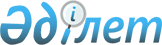 О внесении изменений в постановление Правительства Республики Казахстан от 28 августа 1998 года N 812Постановление Правительства Республики Казахстан от 10 июля 2000 года N 1047.



      Правительство Республики Казахстан постановляет: 






      1. Внести в постановление Правительства Республики Казахстан от 28 августа 1998 года N 812 
 P980812_ 
 "О мерах по дальнейшему реформированию системы среднего образования в Республике Казахстан" (САПП Республики Казахстан, 1998 г., N 29, ст. 258) следующие изменения: 



      1) пункт 2 изложить в следующей редакции: 



      "2. Министерству образования и науки Республики Казахстан до 1 января 2001 года совместно с Министерством труда и социальной защиты населения и Министерством финансов Республики Казахстан внести в Правительство Республики Казахстан предложения по совершенствованию системы оплаты труда педагогических работников"; 



      2) в пункте 3: 



      в подпункте 1) слова "Министерством образования, культуры и здравоохранения" заменить словами "Министерством образования и науки"; 



      в подпункте 3) слова "профессионально-технических учебных заведений" заменить словами "учебных заведений начального профессионального образования", слова "службы занятости" заменить словами "местного бюджета"; 



      3) 


(утратил силу постановлением Правительства Республики Казахстан от 25 января 2008 года 


 N 64 
 


).


 






      2. Настоящее постановление вступает в силу со дня подписания. 

      

Премьер-Министр 




      Республики Казахстан

      

					© 2012. РГП на ПХВ «Институт законодательства и правовой информации Республики Казахстан» Министерства юстиции Республики Казахстан
				